Unit 6 Lesson 14: Transforming Trigonometric Functions1 Translated Parabolas (Warm up)Student Task StatementMatch each equation with its graph. Be prepared to explain your reasoning.A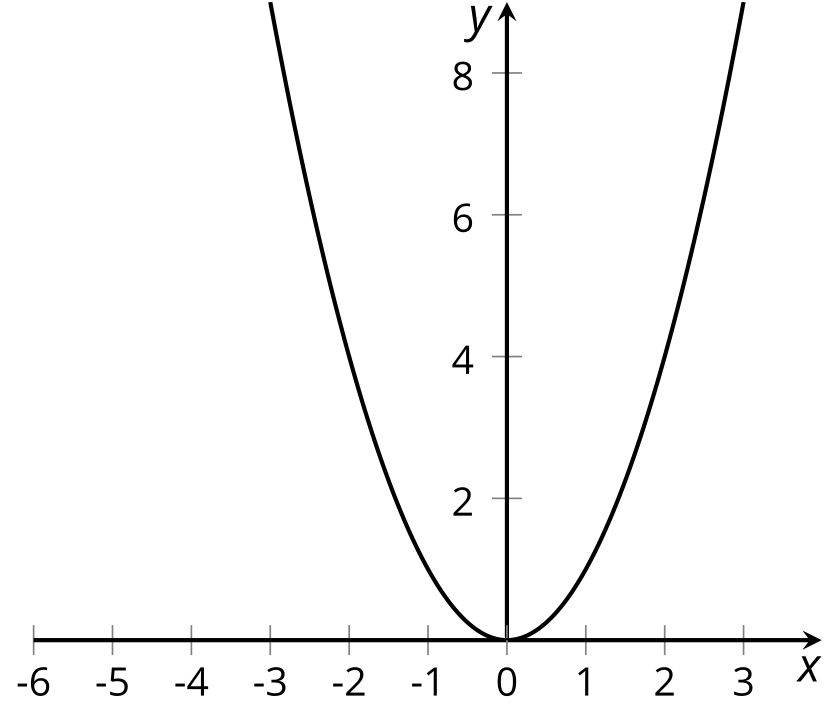 B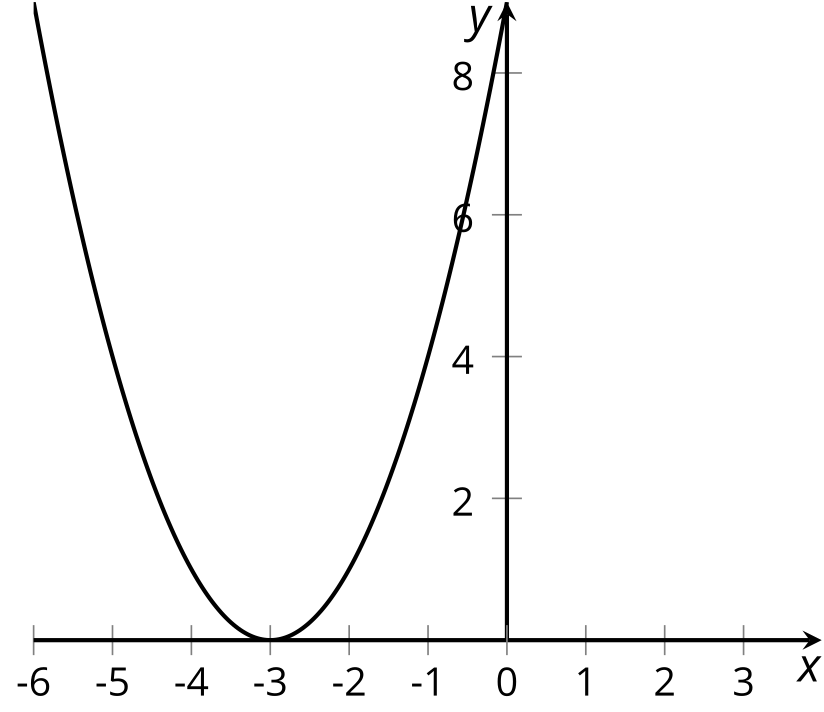 C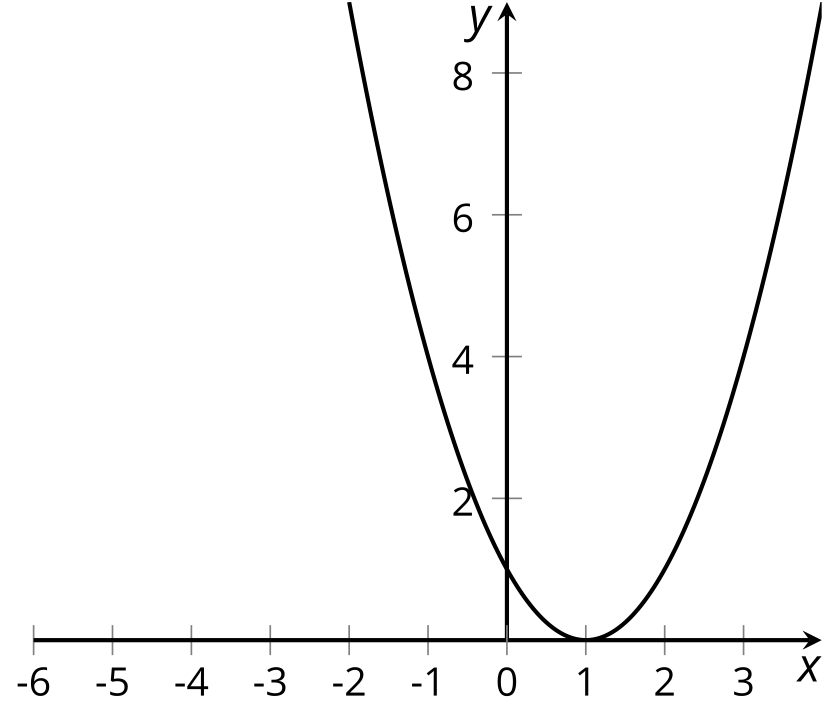 Activity Synthesis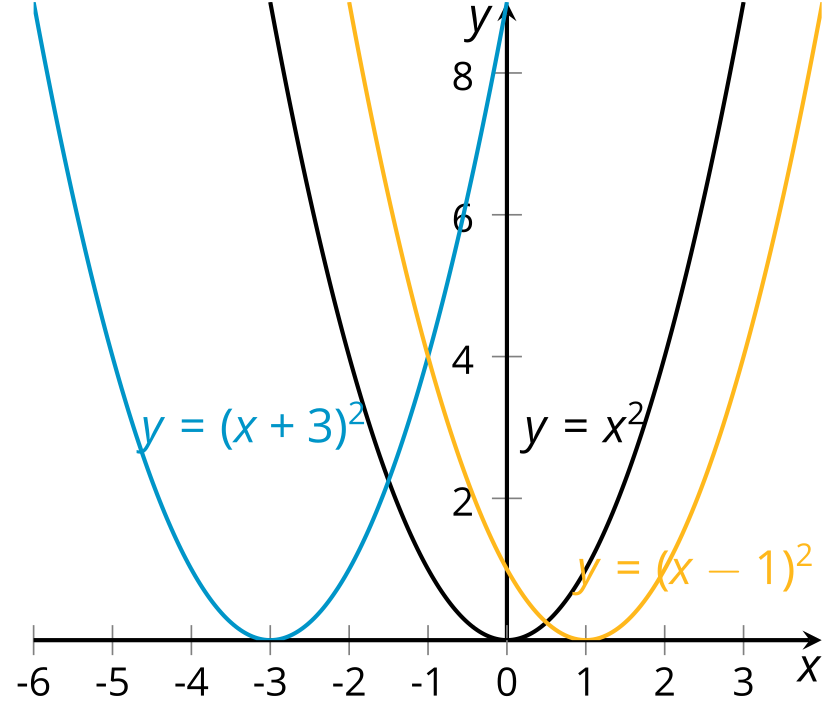 2 Windmills EverywhereImages for Launch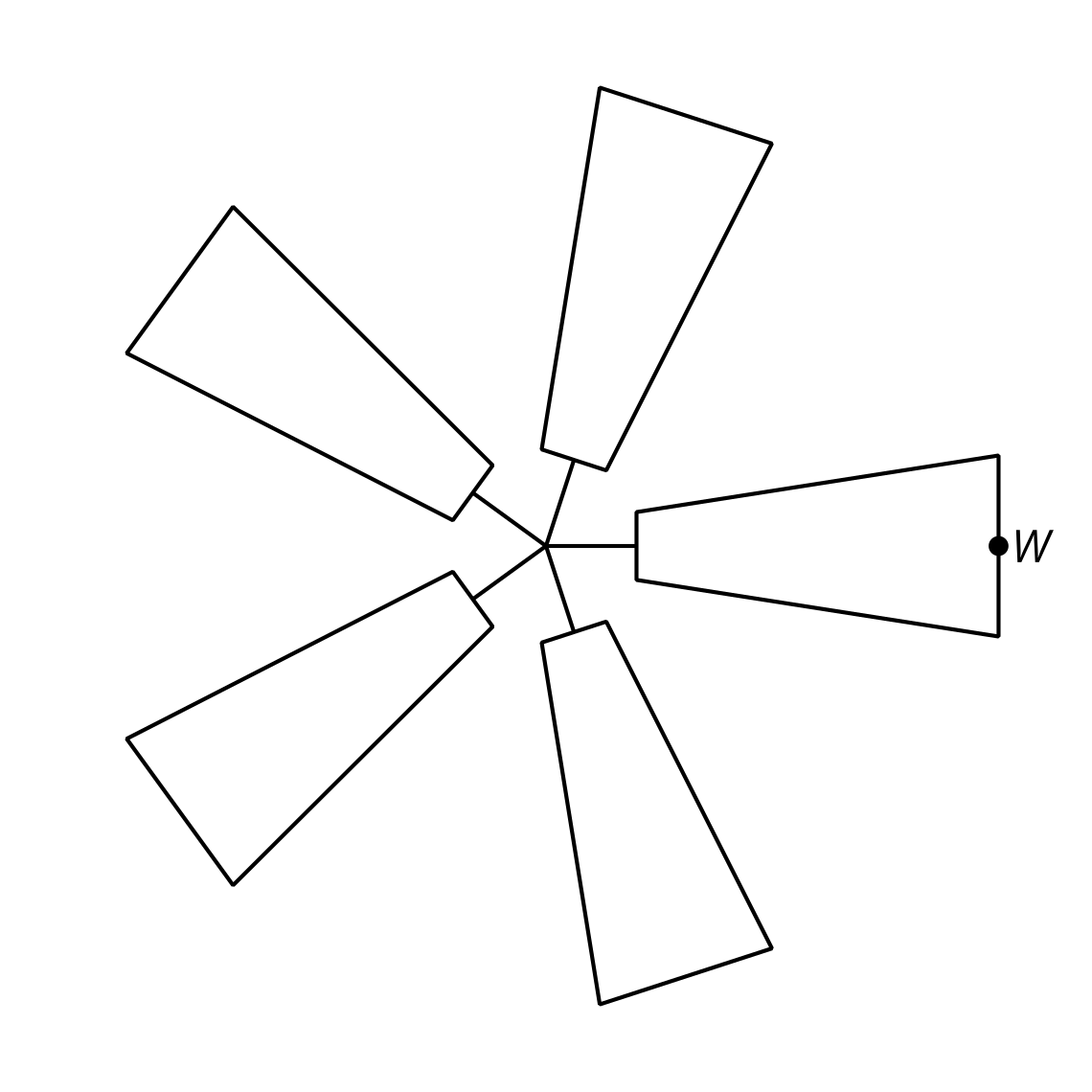 Student Task StatementHere are three equations for three different windmills. Each equation describes the height , in feet above the ground, of a point at the tip of a blade of a different windmill. The point is at the far right when the angle  takes the value 0. Describe each windmill and how it is spinning.3 Spinning FanStudent Task StatementA fan has radius 1 foot. A point  starts in the position shown in the picture. The center of the fan is at  and the point  is at the  position on the circle. The fan turns in a counterclockwise direction.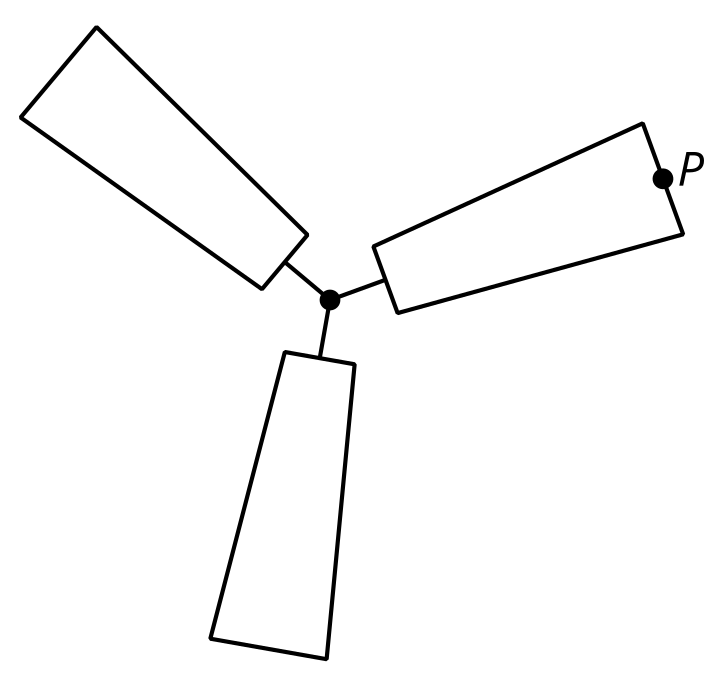 Sketch a graph of the horizontal position , in feet, of  as a function of the angle of rotation  of the fan from its starting position.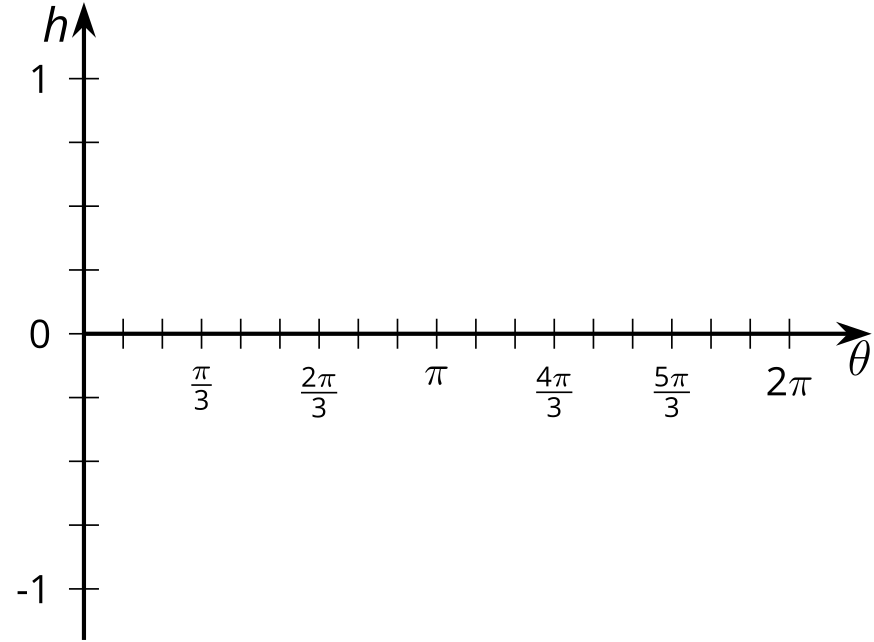 How does this graph compare to the graph of ?Sketch a graph of the vertical position , in feet, of  as a function of the angle of rotation  of the fan.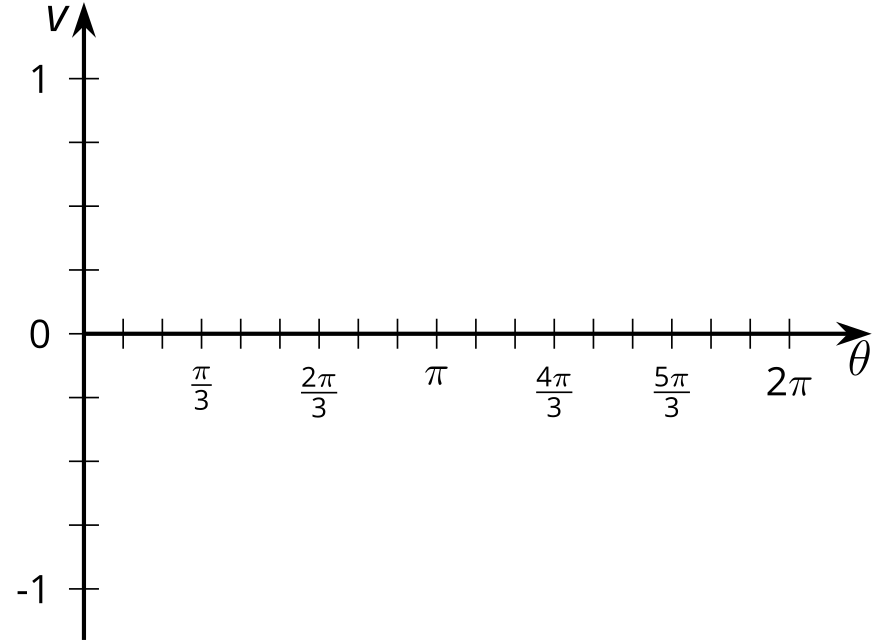 How does this graph compare to the graph of ?Activity Synthesis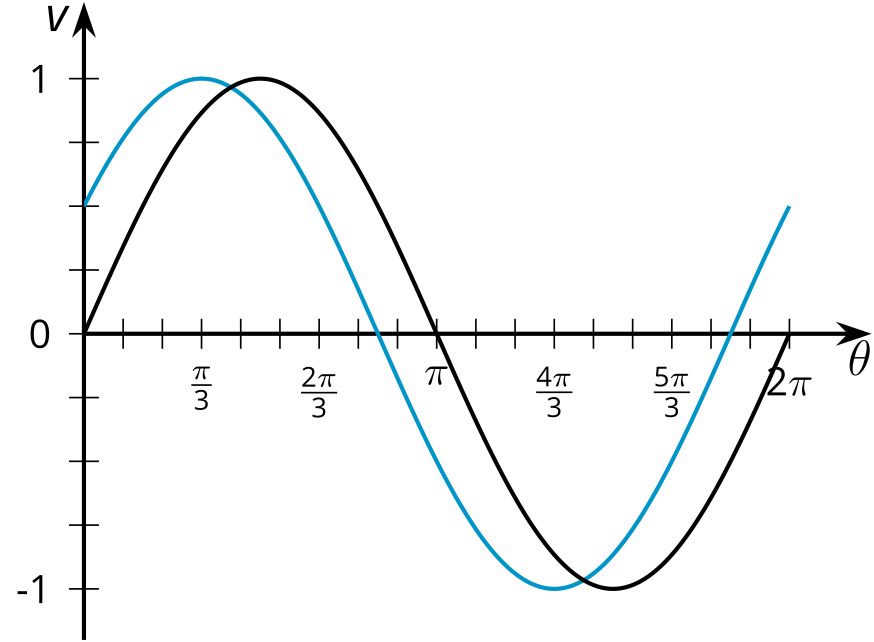 Images for Activity Synthesis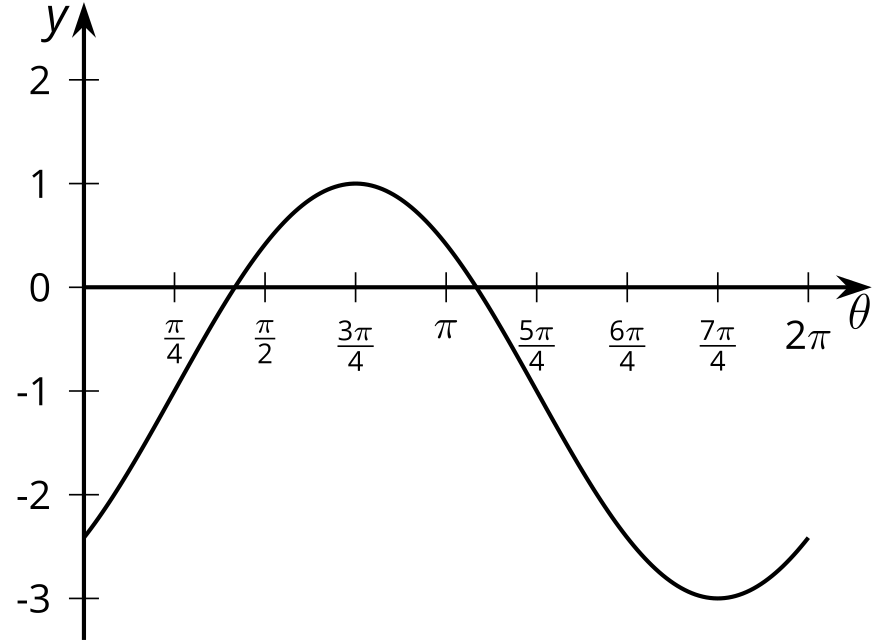 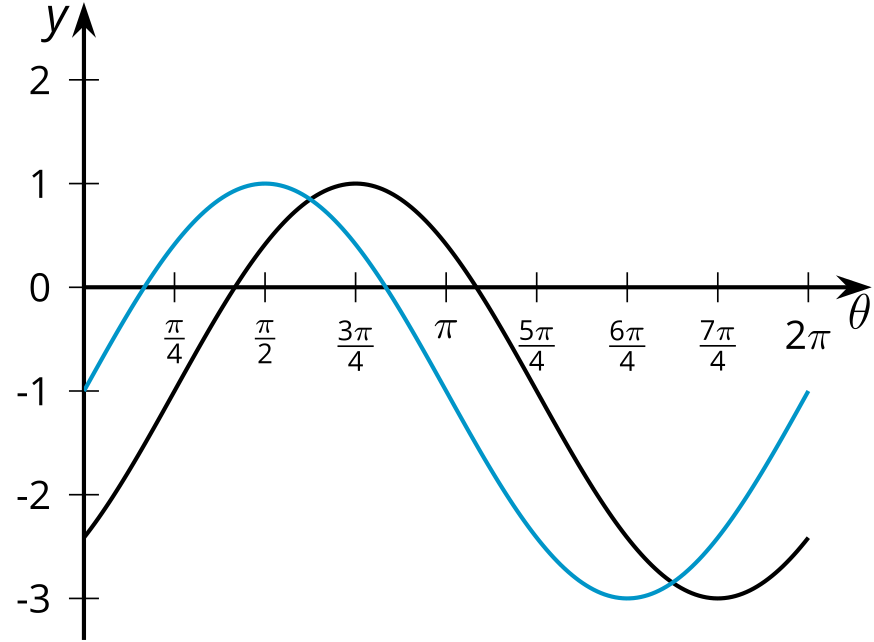 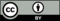 © CC BY 2019 by Illustrative Mathematics®